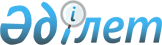 О внесении изменений в решение от 28 декабря 2010 года N 27/2-IV "О районном бюджете на 2011-2013 годы"
					
			Утративший силу
			
			
		
					Решение Бескарагайского районного маслихата Восточно-Казахстанской области от 14 ноября 2011 года N 36/1-IV. Зарегистрировано Управлением юстиции Бескарагайского района Департамента юстиции Восточно-Казахстанской области 22 ноября 2011 года за N 5-7-104. Утратило силу решением Бескарагайского районного маслихата Восточно-Казахстанской области от 21 декабря 2011 года N 38/7-IV

      Сноска. Утратило силу решением Бескарагайского районного маслихата Восточно-Казахстанской области от 21.12.2011 N 38/7-IV.

      

      В соответствии со статьей 109 Бюджетного Кодекса Республики Казахстан от 4 декабря 2008 года, подпунктом 1) пункта 1 статьи 6 Закона Республики Казахстан от 23 января 2001 года «О местном государственном управлении и самоуправлении в Республике Казахстан» и решением Восточно-Казахстанского областного маслихата от 3 ноября 2011 года № 33/394-IV «О внесении изменений и дополнений в решение от 24 декабря 2010 года № 26/310-IV «Об областном бюджете на 2011-2013 годы (зарегистрировано в Реестре государственной регистрации нормативных правовых актов за № 2558 от 4 ноября 2011 года) Бескарагайский районный маслихат РЕШИЛ:



      1. Внести в решение «О районном бюджете на 2011-2013 годы» от 28 декабря 2010 года № 27/2-IV (зарегистрировано в Реестре государственной регистрации нормативных правовых актов за № 5-7-88, опубликовано в газете «Бесқарағай тынысы» 19, 22 января 2011 года, за № 6, 7) следующие изменения:



      1) в пункте 1:

      подпункт 1) изложить в следующей редакции:

      «поступления – 1803970,9 тысяч тенге, в том числе:

      налоговые поступления – 245448,0 тысяч тенге;

      неналоговые поступления – 3702,9 тысяч тенге; 

      поступления от продажи основного капитала – 1342,0 тысяч тенге;

      поступления трансфертов – 1553478,0 тысяч тенге.»;

      подпункт 2) изложить в следующей редакции:

      «затраты – 1814558,9 тысяч тенге;»;

      подпункт 3) изложить в следующей редакции:

      «чистое бюджетное кредитование – 11043,0 тысяч тенге, в том числе:

      бюджетные кредиты – 11340,0 тысяч тенге;

      погашение бюджетных кредитов – 297,0 тысяч тенге.»;

      подпункт 5) изложить в следующей редакции:

      «дефицит (профицит) бюджета – -21631,0 тысяч тенге.»;

      подпункт 6) изложить в следующей редакции:

      «финансирование дефицита (использование профицита) бюджета – 21631,0 тысяч тенге.»;



      Учесть, что в районном бюджете на 2011 год предусмотрено увеличение целевых текущих трансфертов из республиканского бюджета, в том числе:

      на частичное субсидирование заработной платы в сумме 500,0 тысяч тенге;



      учесть, что в районном бюджете на 2011 год предусмотрено увеличение целевых текущих трансфертов из областного бюджета, в том числе:

      на оказание материальной помощи некоторым категориям граждан (участникам ВОВ, инвалидам ВОВ, лицам, приравненным к участникам ВОВ и инвалидам ВОВ, семьям погибших военнослужащих) в сумме 140,0 тысяч тенге;

      на обучение детей из малообеспеченных семей в высших учебных заведениях (стоимость обучения, стипендии, проживание в общежитии) в сумме 136,0 тысяч тенге;



      учесть, что в районном бюджете на 2011 год предусмотрено уменьшение целевых текущих трансфертов из республиканского бюджета, в том числе:

      на проведение противоэпизоотических мероприятий в сумме 1002,0 тысяч тенге;

      на оснащение учебным оборудованием кабинетов физики, химии, биологии в государственных учреждениях основного среднего и общего среднего образования в сумме 81,0 тысяч тенге;

      на реализацию предоставления специальных социальных услуг (введение стандартов специальных социальных услуг) в сумме 963,0 тысяч тенге;

      на ежемесячную выплату денежных средств опекунам (попечителям) на содержание ребенка-сироты (детей-сирот) и ребенка (детей), оставшегося без попечения родителей в сумме 2070,0 тысяч тенге;



      учесть, что в районном бюджете на 2011 год предусмотрено уменьшение целевых трансфертов на развитие из республиканского бюджета, в том числе:

      на развитие инженерно-коммуникационной инфраструктуры в рамках содействия развитию предпринимательства на селе в сумме 8500,0 тысяч тенге;

      на разработку проектно-сметной документации по проекту "Реконструкция водопровода в селе Коянбай Бескарагайского района Восточно-Казахстанской области" в сумме 1660,0 тысяч тенге.



      2) в пункте 2:

      абзац одиннадцатый изложить в следующей редакции:

      «реализация мер по оказанию социальной поддержки специалистов – 1316,0 тысяч тенге»;

      абзац шестнадцатый изложить в новой редакции:

      «ежемесячные выплаты денежных средств опекунам (попечителям) на содержание ребенка-сироты (детей-сирот) и ребенка (детей), оставшегося без попечения родителей».

      Текст на государственном языке остается без изменения;

      абзац восемнадцатый изложить в следующей редакции:

      «бюджетные кредиты для реализации мер социальной поддержки специалистов – 11340,0 тысяч тенге».



      2. Настоящее решение вводится в действие с 1 января 2011 года.

      

      

      Председатель сессии,

      секретарь Бескарагайского

      районного маслихата                                 Ж. МАРАЛОВ

      Приложение 1

      к проекту решения сессии

      Бескарагайского районного маслихата

      от 14 ноября 2011 года

      № 36/1-IV

      Приложение 1

      к решению сессии 

      Бескарагайского районного маслихата

      от 28 декабря 2010 года

      № 27/2-IV 

      Районный бюджет на 2011 год

      Приложение 2

      к решению сессии Бескарагайского

      районного маслихата от 14 ноября

      2011 года № 36/1-IV

      Приложение 2

      к решению сессии

      Бескарагайского районного маслихата

      от 28 декабря 2010 года № 27/2-IV 

      Перечень местных бюджетных программ, неподлежащих секвестру в процессе исполнения бюджета 2011 года

      Приложение 3

      к решению сессии

      Бескарагайского районного маслихата

      от 14 ноября 2011 года № 36/1-IV

      Приложение 3

      к решению сессии

      Бескарагайского районного маслихата

      от 28 декабря 2010 года № 27/2-IV 

      Районный бюджет на 2012 год

      Приложение 4

      к решению сессии

      Бескарагайского районного маслихата

      от 14 ноября 2011 года

      № 36/1-IV

      Приложение 4

      к решению сессии

      Бескарагайского районного маслихата

      от 28 декабря 2010 года

      № 27/2-IV 

      Районный бюджет на 2013 год
					© 2012. РГП на ПХВ «Институт законодательства и правовой информации Республики Казахстан» Министерства юстиции Республики Казахстан
				Кате

горияклассПод

классСпеци

фикаНаименование доходов Сумма

(тысяч тенге)1. ПОСТУПЛЕНИЯ1803970,9ДОХОДЫ250492,91Налоговые поступления2454481Подоходный налог 1010032Индивидуальный подоходный налог1010031Индивидуальный подоходный налог с доходов, облагаемых у источника выплаты880002Индивидуальный подоходный налог с доходов, не облагаемых у источника выплаты117003Индивидуальный подоходный налог с физических лиц, осуществляющих деятельность по разовым талонам12654Индивидуальный подоходный налог с доходов иностранных граждан, облагаемых у источника выплаты383Социальный налог856331Социальный налог856331Социальный налог856334Налоги на собственность 539681Налоги на имущество278461Налог на имущество юридических лиц и индивидуальных предпринимателей254002Налог на имущество с физических лиц24463Земельный налог34272Земельный налог с физических лиц на земли населенных пунктов23343Земельный налог на земли промышленности, транспорта, связи, обороны и иного несельскохозяйственного назначения1288Земельный налог с юридических лиц, индивидуальных предпринимателей, частных нотариусов и адвокатов на земли населенных пунктов9654Налог на транспортные средства198751Налог на транспортные средства с юридических лиц4672Налог на транспортные средства с физических лиц194085Единый земельный налог28201Единый земельный налог28205Внутренние налоги на товары, работы и услуги35292Акцизы92696Бензин (за исключением авиационного), реализуемый юридическими и физическими лицами в розницу, а также используемый на собственные производственные нужды88197Дизельное топливо, реализуемое юридическими и физическими лицами в розницу, а также используемое на собственные производственные нужды453Поступления за использование природных и других ресурсов24515Плата за пользование земельными участками2454Сборы за ведение предпринимательской и профессиональной деятельности23481Сбор за государственную регистрацию индивидуальных предпринимателей1822Лицензионный сбор за право занятия отдельными видами деятельности9953Сбор за государственную регистрацию юридических лиц и учетную регистрацию филиалов и представительств1705Сбор за государственную регистрацию залога движимого имущества и ипотеки судна или строящегося судна 9814Сбор за государственную регистрацию транспортных средств9718Сбор за государственную регистрацию прав на недвижимое имущество и сделок с ним76720Плата за размещение наружной (визуальной) рекламы в полосе отвода автомобильных дорог общего пользования местного значения и в населенных пунктах395Налог на игорный бизнес102Фиксированный налог108Обязательные платежи, взимаемые за совершение юридически значимых действий и (или) выдачу документов уполномоченными на то государственными органами или должностными лицами13151Государственная пошлина13152Государственная пошлина, взимаемая с подаваемых в суд исковых заявлений, с заявлений (жалоб) по делам особого производства, с апелляционных жалоб, с частных жалоб на определение суда по вопросу о выдаче дубликата исполнительного листа, с заявлений о вынесении судебного приказа, а также за выдачу судом исполнительных листов по решениям иностранных судов и арбитражей, копий (дубликатов) документов3744Государственная пошлина, взимаемая за регистрацию акта гражданского состояния, выдачу гражданам повторных свидетельств о регистрации акта гражданского состояния, а также свидетельств в связи с изменением, дополнением, исправлением и восстановлением записи актов о рождении, браке, расторжении брака, смерти5005Государственная пошлина, взимаемая за оформление документов на право выезда за границу и приглашение в Республику Казахстан лиц из других государств, а также за внесение изменений в эти документы637Государственная пошлина, взимаемая за оформление документов о приобретении гражданства Республики Казахстан, восстановлении в гражданстве Республики Казахстан и прекращении гражданства Республики Казахстан158Государственная пошлина за регистрацию место жительства2199Государственная пошлина, взимаемая за выдачу разрешений на право охоты2010Государственная пошлина, взимаемая за регистрацию и перерегистрацию каждой единицы гражданского, служебного оружия физических и юридических лиц (за исключением холодного охотничьего, сигнального, огнестрельного бесствольного, механических распылителей, аэрозольных и других устройств, снаряженных слезоточивыми или раздражающими веществами, пневматического оружия с дульной энергией не более 7,5 Дж и калибра до 4,5 мм включительно)1012Государственная пошлина за выдачу разрешений на хранение или хранение и ношение, транспортировку, ввоз на территорию Республики Казахстан и вывоз их Республики Казахстан оружия и патронов к нему3521Государственная пошлина, взимаемая за выдачу удостоверений тракториста - машиниста792Неналоговые поступления3702,91Доходы от государственной собственности157,95Доходы от аренды имущества, находящегося в государственной собственности1574Доходы от аренды имущества, находящегося в коммунальной собственности1577Вознаграждения по кредитам, выданным из государственного бюджета0,913Вознаграждения по бюджетным кредитам, выданным из местного бюджета физическим лицам0,92Поступления от реализации товаров (работ, услуг) государственными учреждениями, финансируемыми из государственного бюджета20421Поступления от реализации товаров (работ, услуг) государственными учреждениями, финансируемыми из государственного бюджета20422Поступления от реализации услуг, предоставляемых государственными учреждениями, финансируемыми из местного бюджета20426Прочие неналоговые поступления15031Прочие неналоговые поступления15037Возврат неиспользованных средств, ранее полученных из местного бюджета139Другие неналоговые поступления в местный бюджет14903Поступления от продажи основного капитала13423Продажа земли и нематериальных активов13421Продажа земли13421Поступления от продажи земельных участков13424Поступления трансфертов15534782Трансферты из вышестоящих органов государственного управления 15534782Трансферты из областного бюджета2407061Целевые текущие трансферты1748662Целевые трансферты на развитие658403Субвенции13127725Погашение бюджетных кредитов2971Погашение бюджетных кредитов2971Погашение бюджетных кредитов, выданных из государственного бюджета29713Погашение бюджетных кредитов, выданных из местного бюджета физическим лицам2977Поступления займов113401Внутренние государственные займы113402Договоры займа113403Займы, получаемые местным исполнительным органом района (города областного значения)11340функц.

группафун

под

группаАдми

нис

тра

торПрог

раммаНаименованиеСумма

(тысяч тенге)II. ЗАТРАТЫ1814558,901Государственные услуги общего характера2173781Представительные, исполнительные и другие органы, выполняющие общие функции государственного управления194586112Аппарат маслихата района (города областного значения)18119001Услуги по обеспечению деятельности маслихата района (города областного значения)17579003Капитальные расходы государственных органов540122Аппарат акима района (города областного значения)63204001Услуги по обеспечению деятельности акима района (города областного значения)55959002Создание информационных систем541003Капитальные расходы государственных органов6704123Аппарат акима района в городе, города районного значения, поселка, аула (села), аульного (сельского) округа113263001Услуги по обеспечению деятельности акима района в городе, города районного значения, поселка, аула (села), аульного (сельского) округа90790022Капитальные расходы государственных органов21461024Создание информационных систем10122Финансовая деятельность691461Отдел экономики, финансов и предпринимательства района (города областного значения)691005Проведение оценки имущества в целях налогообложения202006Организация работы по выдаче разовых талонов и обеспечение полноты сбора сумм от реализации разовых талонов489007Организация приватизации коммунальной собственности05Планирование и статистическая деятельность22101461Отдел экономики, финансов и предпринимательства района (города областного значения)22101001Услуги по реализации государственной политики в области исполнения и контроля за исполнением бюджета района и управления коммунальной собственностью района (города областного значения)22101002Создание информационных систем0003Проведение оценки имущества в целях налогообложения002Оборона77151Военные нужды5605122Аппарат акима района (города областного значения)5605005Мероприятия в рамках исполнения всеобщей воинской обязанности56052Организация работы по чрезвычайным ситуациям2110122Аппарат акима района (города областного значения)2110006Предупреждение и ликвидация чрезвычайных ситуаций масштаба района (города областного значения)211004Образование10789881Дошкольное воспитание и обучение6322471Отдел образования, физической культуры и спорта района (города областного значения)6322025Увеличение размера доплаты за квалификационную категорию учителям школ и воспитателям дошкольных организаций образования63222Начальное, основное среднее и общее среднее образование1044186471Отдел образования, физической культуры и спорта района (города областного значения)1044186004Общеобразовательное обучение1028984005Дополнительное образование для детей и юношества152029Прочие услуги в области образования28480471Отдел образования, физической культуры и спорта района (города областного значения)24743009Приобретение и доставка учебников, учебно-методических комплексов для государственных учреждений образования района (города областного значения)11460010Проведение школьных олимпиад, внешкольных мероприятий и конкурсов районного (городского) масштаба288020Ежемесячные выплаты денежных средств опекунам (попечителям) на содержание ребенка-сироты (детей-сирот), и ребенка (детей), оставшегося без попечения родителей7881023Обеспечение оборудованием, программным обеспечением детей-инвалидов, обучающихся на дому5114472Отдел строительства, архитектуры и градостроительства района (города областного значения)3737037Строительство и реконструкция объектов образования373706Социальная помощь и социальное обеспечение1601492Социальная помощь140468451Отдел занятости и социальных программ района (города областного значения)140468002Программа занятости23377004Оказание социальной помощи на приобретение топлива специалистам здравоохранения, образования, социального обеспечения, культуры и спорта в сельской местности в соответствии с законодательством Республики Казахстан7220005Государственная адресная социальная помощь15509006Жилищная помощь2600007Социальная помощь отдельным категориям нуждающихся граждан по решениям местных представительных органов43983010Материальное обеспечение детей-инвалидов, воспитывающихся и обучающихся на дому4892014Оказание социальной помощи нуждающимся гражданам на дому23797016Государственные пособия на детей до 18 лет11707017Обеспечение нуждающихся инвалидов обязательными гигиеническими средствами и предоставление услуг специалистами жестового языка, индивидуальными помощниками в соответствии с индивидуальной программой реабилитации инвалида1493023Обеспечение деятельности центров занятости58909Прочие услуги в области социальной помощи и социального обеспечения19681451Отдел занятости и социальных программ района (города областного значения)19681001Услуги по реализации государственной политики на местном уровне в области обеспечения занятости социальных программ для населения17774011Оплата услуг по зачислению, выплате и доставке пособий и других социальных выплат 1063012Создание информационных систем247021Капитальные расходы государственных органов59707Жилищно-коммунальное хозяйство80734,21Жилищное хозяйство6830123Аппарат акима района в городе, города районного значения, поселка, аула (села), аульного (сельского) округа1330007Организация сохранения государственного жилищного фонда города районного значения, поселка, аула (села), аульного (сельского) округа1330472Отдел строительства, архитектуры и градостроительства района (города областного значения)5500018Развитие инженерно-коммуникационной инфраструктуры в рамках Программы занятости 202055002Коммунальное хозяйство43101458Отдел жилищно-коммунального хозяйства, пассажирского транспорта и автомобильных дорог района (города областного значения)9718012Функционирование системы водоснабжения и водоотведения9718472Отдел строительства, архитектуры и градостроительства района (города областного значения)33383006Развитие системы водоснабжения333833Благоустройство населенных пунктов30803,2123Аппарат акима района в городе, города районного значения, поселка, аула (села), аульного (сельского) округа22623,2008Освещение улиц населенных пунктов11864,2009Обеспечение санитарии населенных пунктов6344011Благоустройство и озеленение населенных пунктов4415458Отдел жилищно-коммунального хозяйства, пассажирского транспорта и автомобильных дорог района (города областного значения)8180015Освещение улиц населенных пунктов5000016Обеспечение санитарии населенных пунктов1980018Благоустройство и озеленение населенных пунктов120008Культура, спорт, туризм и информационное пространство867961Деятельность в области культуры36679478Отдел внутренней политики, культуры и развития языков района (города областного значения)36679009Поддержка культурно-досуговой работы366792Спорт6300471Отдел образования, физической культуры и спорта района (города областного значения)6300014Проведение спортивных соревнований на районном (города областного значения) уровне1864015Подготовка и участие членов сборных команд района (города областного значения) по различным видам спорта на областных спортивных соревнованиях 44363Информационное пространство25896478Отдел внутренней политики, культуры и развития языков района (города областного значения)25896005Услуги по проведению государственной информационной политики через газеты и журналы 5240007Функционирование районных (городских) библиотек14479008Развитие государственного языка и других языков народа Казахстана61779Прочие услуги по организации культуры, спорта, туризма и информационного пространства17921478Отдел внутренней политики, культуры и развития языков района (города областного значения)17921001Услуги по реализации государственной политики на местном уровне в области информации, укрепления государственности и формирования социального оптимизма граждан14145003Капитальные расходы государственных органов230004Реализация региональных программ в сфере молодежной политики3546010Сельское, водное, лесное, рыбное хозяйство, особо охраняемые природные территории, охрана окружающей среды и животного мира, земельные отношения704271Сельское хозяйство22592460Отдел сельского хозяйства, ветеринарии и земельных отношений района (города областного значения)21276001Услуги по реализации государственной политики на местном уровне в сфере сельского хозяйства, ветеринарии и земельных отношений на территории района (города областного значения)17465005Обеспечение функционирования скотомогильников (биотермических ям)1500011Землеустройство, проводимое при установлении границ городов районного значения, районов в городе, поселков аулов (сел), аульных (сельских) округов2311461Отдел экономики, финансов и предпринимательства района (города областного значения)1316099Реализация мер по оказанию социальной поддержки специалистов 13162Водное хозяйство30340472Отдел строительства, архитектуры и градостроительства района (города областного значения)30340012Развитие системы водоснабжения303409Прочие услуги в области сельского, водного, лесного, рыбного хозяйства, охраны окружающей среды и земельных отношений17495460Отдел сельского хозяйства, ветеринарии и земельных отношений района (города областного значения)17495015Проведение противоэпизоотических мероприятий17495011Промышленность, архитектурная, градостроительная и строительная деятельность164262Архитектурная, градостроительная и строительная деятельность16426472Отдел строительства, архитектуры и градостроительства района (города областного значения)16426001Услуги по реализации государственной политики в области строительства, архитектуры и градостроительства на местном уровне10540002Создание информационных систем4286015Капитальные расходы государственных органов1600012Транспорт и коммуникации529971Автомобильный транспорт52997123Аппарат акима района в городе, города районного значения, поселка, аула (села), аульного (сельского) округа4624013Обеспечение функционирования автомобильных дорог в городах районного значения, поселках, аулах (селах), аульных (сельских) округах4624458Отдел жилищно-коммунального хозяйства, пассажирского транспорта и автомобильных дорог района (города областного значения)48373023Обеспечение функционирования автомобильных дорог 48373013Прочие426613Поддержка предпринимательской деятельности и защита конкуренции135461Отдел экономики, финансов и предпринимательства района (города областного значения)135024Поддержка предпринимательской деятельности 1359Прочие42526451Отдел занятости и социальных программ района (города областного значения)3900022Поддержка частного предпринимательства в рамках программы «Дорожная карта бизнеса - 2020»3900458Отдел жилищно-коммунального хозяйства, пассажирского транспорта и автомобильных дорог района (города областного значения)8767001Обеспечение деятельности отдела жилищно-коммунального хозяйства, пассажирского транспорта и автомобильных дорог8501013Материально-техническое оснащение государственных органов266461Отдел экономики, финансов и предпринимательства района (города областного значения)18003011Резерв местного исполнительного органа района (города областного значения)2000012Формирование и увеличение уставного капитала юридических лиц16003471Отдел образования, физической культуры и спорта района (города областного значения)11856001Услуги по обеспечению деятельности отдела образования, физической культуры и спорта11856015Трансферты287,71Трансферты287,7461Отдел экономики, финансов и предпринимательства района (города областного значения)287,7015Возврат неиспользованных (недоиспользованных) целевых трансфертов287,7IIIЧистое бюджетное кредитование11043Бюджетные кредиты1134010Сельское, водное, лесное, рыбное хозяйство, особо охраняемые природные территории, охрана окружающей среды и животного мира, земельные отношения113401Сельское хозяйство11340461Отдел экономики, финансов и предпринимательства района (города областного значения)11340004Бюджетные кредиты для реализации мер социальной поддержки специалистов 113405Погашение бюджетных кредитов29701Погашение бюджетных кредитов2971Погашение бюджетных кредитов, выданных из государственного бюджета297IVСальдо по операциям с финансовыми активами:0Приобретение финансовых активов06Поступления от продажи финансовых активов государства0VДефицит (профицит) бюджета-21631VIФинансирование дефицита (использование профицита) бюджета216317Поступления займов113401Внутренние государственные займы113402Договоры займа1134016Погашение займов297,91Погашение займов297,9461Отдел экономики, финансов и предпринимательства района (города областного значения)297,9020Погашение долга местного исполнительного органа перед вышестоящим бюджетом297,98Используемые остатки бюджетных средств 10588,901Остатки бюджетных средств10588,91Свободные остатки бюджетных средств10588,9Функ.

группаАдминис

траторПрог

раммаНаименование4Образование471Отдел образования, физической культуры и спорта района (города областного значения)004Общеобразовательное обучениеКате

горияклассПод

классСпеци

фикаНаименование доходовСумма

(тысяч тенге)1. ПОСТУПЛЕНИЯ1825607ДОХОДЫ2771251Налоговые поступления2384641Подоходный налог 928912Индивидуальный подоходный налог928911Индивидуальный подоходный налог с доходов, облагаемых у источника выплаты796542Индивидуальный подоходный налог с доходов, не облагаемых у источника выплаты121003Индивидуальный подоходный налог с физических лиц, осуществляющих деятельность по разовым талонам10954Индивидуальный подоходный налог с доходов иностранных граждан, облагаемых у источника выплаты423Социальный налог835041Социальный налог835041Социальный налог835044Налоги на собственность576301Налоги на имущество312911Налог на имущество юридических лиц и индивидуальных предпринимателей286002Налог на имущество с физических лиц26913Земельный налог39302Земельный налог с физических лиц на земли населенных пунктов25513Земельный налог на земли промышленности, транспорта, связи, обороны и иного несельскохозяйственного назначения2828Земельный налог с юридических лиц, индивидуальных предпринимателей, частных нотариусов и адвокатов на земли населенных пунктов10974Налог на транспортные средства197781Налог на транспортные средства с юридических лиц5282Налог на транспортные средства с физических лиц192505Единый земельный налог26311Единый земельный налог26315Внутренние налоги на товары, работы и услуги30702Акцизы101296Бензин (за исключением авиационного), реализуемый юридическими и физическими лицами в розницу, а также используемый на собственные производственные нужды96397Дизельное топливо, реализуемое юридическими и физическими лицами в розницу, а также используемое на собственные производственные нужды493Поступления за использование природных и других ресурсов18015Плата за пользование земельными участками1804Сборы за ведение предпринимательской и профессиональной деятельности18511Сбор за государственную регистрацию индивидуальных предпринимателей2222Лицензионный сбор за право занятия отдельными видами деятельности6733Сбор за государственную регистрацию юридических лиц и учетную регистрацию филиалов и представительств875Сбор за государственную регистрацию залога движимого имущества и ипотеки судна или строящегося судна7314Сбор за государственную регистрацию транспортных средств16318Сбор за государственную регистрацию прав на недвижимое имущество и сделок с ним59020Плата за размещение наружной (визуальной) рекламы в полосе отвода автомобильных дорог общего пользования местного значения и в населенных пунктах435Налог на игорный бизнес272Фиксированный налог278Обязательные платежи, взимаемые за совершение юридически значимых действий и (или) выдачу документов уполномоченными на то государственными органами или должностными лицами13691Государственная пошлина13692Государственная пошлина, взимаемая с подаваемых в суд исковых заявлений, с заявлений (жалоб) по делам особого производства, с апелляционных жалоб, с частных жалоб на определение суда по вопросу о выдаче дубликата исполнительного листа, с заявлений о вынесении судебного приказа, а также за выдачу судом исполнительных листов по решениям иностранных судов и арбитражей, копий (дубликатов) документов3074Государственная пошлина, взимаемая за регистрацию акта гражданского состояния, выдачу гражданам повторных свидетельств о регистрации акта гражданского состояния, а также свидетельств в связи с изменением, дополнением, исправлением и восстановлением записи актов о рождении, браке, расторжении брака, смерти5795Государственная пошлина, взимаемая за оформление документов на право выезда за границу и приглашение в Республику Казахстан лиц из других государств, а также за внесение изменений в эти документы737Государственная пошлина, взимаемая за оформление документов о приобретении гражданства Республики Казахстан, восстановлении в гражданстве Республики Казахстан и прекращении гражданства Республики Казахстан258Государственная пошлина за регистрацию место жительства2039Государственная пошлина, взимаемая за выдачу разрешений на право охоты2210Государственная пошлина, взимаемая за регистрацию и перерегистрацию каждой единицы гражданского, служебного оружия физических и юридических лиц (за исключением холодного охотничьего, сигнального, огнестрельного бесствольного, механических распылителей, аэрозольных и других устройств, снаряженных слезоточивыми или раздражающими веществами, пневматического оружия с дульной энергией не более 7,5 Дж и калибра до 4,5 мм включительно) 1612Государственная пошлина за выдачу разрешений на хранение или хранение и ношение, транспортировку, ввоз на территорию Республики Казахстан и вывоз их Республики Казахстан оружия и патронов к нему3821Государственная пошлина, взимаемая за выдачу удостоверений тракториста - машиниста1062Неналоговые поступления2741Доходы от государственной собственности1715Доходы от аренды имущества, находящегося в государственной собственности1714Доходы от аренды имущества, находящегося в коммунальной собственности1716Прочие неналоговые поступления1031Прочие неналоговые поступления1037Возврат неиспользованных средств, ранее полученных из местного бюджета139Другие неналоговые поступления в местный бюджет903Поступления от продажи основного капитала 383873Продажа земли и нематериальных активов383871Продажа земли383871Поступления от продажи земельных участков383874Поступления трансфертов15484822Трансферты из вышестоящих органов государственного управления 15484822Трансферты из областного бюджета01Целевые текущие трансферты2Целевые трансферты на развитие3Субвенции15484825Погашение бюджетных кредитов2971Погашение бюджетных кредитов2971Погашение бюджетных кредитов, выданных из государственного бюджета29713Погашение бюджетных кредитов, выданных из местного бюджета физическим лицам2977Поступления займов80121Внутренние государственные займы80122Договоры займа80123Займы, получаемые местным исполнительным органом района (города областного значения)8012функц.

группафун

под

группаАдми

нис

тра

торПрог

раммаНаименованиеСумма

(тысяч тенге)II. ЗАТРАТЫ182560701Государственные услуги общего характера2198301Представительные, исполнительные и другие органы, выполняющие общие функции государственного управления192698112Аппарат маслихата района (города областного значения)19218001Услуги по обеспечению деятельности маслихата района (города областного значения)18678003Капитальные расходы государственных органов540122Аппарат акима района (города областного значения)69327001Услуги по обеспечению деятельности акима района (города областного значения)66070002Создание информационных систем1117003Капитальные расходы государственных органов2140123Аппарат акима района в городе, города районного значения, поселка, аула (села), аульного (сельского) округа104153001Услуги по обеспечению деятельности акима района в городе, города районного значения, поселка, аула (села), аульного (сельского) округа104153022Капитальные расходы государственных органов02Финансовая деятельность526461Отдел экономики, финансов и предпринимательства района (города областного значения)526006Организация работы по выдаче разовых талонов и обеспечение полноты сбора сумм от реализации разовых талонов5265Планирование и статистическая деятельность26606461Отдел экономики, финансов и предпринимательства района (города областного значения)26606001Услуги по реализации государственной политики в области исполнения и контроля за исполнением бюджета района и управления коммунальной собственностью района (города областного значения)25772002Создание информационных систем504003Проведение оценки имущества в целях налогообложения33002Оборона55581Военные нужды3448122Аппарат акима района (города областного значения)3448005Мероприятия в рамках исполнения всеобщей воинской обязанности34482Организация работы по чрезвычайным ситуациям2110122Аппарат акима района (города областного значения)2110006Предупреждение и ликвидация чрезвычайных ситуаций масштаба района (города областного значения)211004Образование11568732Начальное, основное среднее и общее среднее образование1134643471Отдел образования, физической культуры и спорта района (города областного значения)1134643004Общеобразовательное обучение1119671005Дополнительное образование для детей и юношества149729Прочие услуги в области образования22230471Отдел образования, физической культуры и спорта района (города областного значения)22230009Приобретение и доставка учебников, учебно-методических комплексов для государственных учреждений образования района (города областного значения)7000010Проведение школьных олимпиад, внешкольных мероприятий и конкурсов районного (городского) масштаба288020Ежемесячные выплаты денежных средств опекунам (попечителям) на содержание ребенка-сироты (детей-сирот), и ребенка (детей), оставшегося без попечения родителей9828023Обеспечение оборудованием, программным обеспечением детей-инвалидов, обучающихся на дому5114472Отдел строительства, архитектуры и градостроительства района (города областного значения)0037Строительство и реконструкция объектов образования006Социальная помощь и социальное обеспечение1340342Социальная помощь111126451Отдел занятости и социальных программ района (города областного значения)111126002Программа занятости19300004Оказание социальной помощи на приобретение топлива специалистам здравоохранения, образования, социального обеспечения, культуры и спорта в сельской местности в соответствии с законодательством Республики Казахстан 6861005Государственная адресная социальная помощь12822006Жилищная помощь2300007Социальная помощь отдельным категориям нуждающихся граждан по решениям местных представительных органов26728010Материальное обеспечение детей-инвалидов, воспитывающихся и обучающихся на дому5952014Оказание социальной помощи нуждающимся гражданам на дому24760016Государственные пособия на детей до 18 лет10903017Обеспечение нуждающихся инвалидов обязательными гигиеническими средствами и предоставление услуг специалистами жестового языка, индивидуальными помощниками в соответствии с индивидуальной программой реабилитации инвалида15009Прочие услуги в области социальной помощи и социального обеспечения22908451Отдел занятости и социальных программ района (города областного значения)22908001Услуги по реализации государственной политики на местном уровне в области обеспечения занятости социальных программ для населения21178011Оплата услуг по зачислению, выплате и доставке пособий и других социальных выплат 1280021Капитальные расходы государственных органов45007Жилищно-коммунальное хозяйство747332Коммунальное хозяйство46000458Отдел жилищно-коммунального хозяйства, пассажирского транспорта и автомобильных дорог района (города областного значения)11000012Функционирование системы водоснабжения и водоотведения11000472Отдел строительства, архитектуры и градостроительства района (города областного значения)35000006Развитие системы водоснабжения350003Благоустройство населенных пунктов28733123Аппарат акима района в городе, города районного значения, поселка, аула (села), аульного (сельского) округа15633008Освещение улиц населенных пунктов6131009Обеспечение санитарии населенных пунктов6249011Благоустройство и озеленение населенных пунктов3253458Отдел жилищно-коммунального хозяйства, пассажирского транспорта и автомобильных дорог района (города областного значения)13100015Освещение улиц населенных пунктов9900016Обеспечение санитарии населенных пунктов2000018Благоустройство и озеленение населенных пунктов120008Культура, спорт, туризм и информационное пространство854991Деятельность в области культуры34716478Отдел внутренней политики, культуры и развития языков района (города областного значения)34716009Поддержка культурно-досуговой работы347162Спорт6000471Отдел образования, физической культуры и спорта района (города областного значения)6000014Проведение спортивных соревнований на районном (города областного значения) уровне2214015Подготовка и участие членов сборных команд района (города областного значения) по различным видам спорта на областных спортивных соревнованиях 3786472Отдел строительства, архитектуры и градостроительства района (города областного значения)0008Развитие объектов спорта03Информационное пространство29028478Отдел внутренней политики, культуры и развития языков района (города областного значения)29028005Услуги по проведению государственной информационной политики через газеты и журналы 4885007Функционирование районных (городских) библиотек17966008Развитие государственного языка и других языков народа Казахстана61779Прочие услуги по организации культуры, спорта, туризма и информационного пространства15755478Отдел внутренней политики, культуры и развития языков района (города областного значения)15755001Услуги по реализации государственной политики на местном уровне в области информации, укрепления государственности и формирования социального оптимизма граждан14281003Капитальные расходы государственных органов150004Реализация региональных программ в сфере молодежной политики1324010Сельское, водное, лесное, рыбное хозяйство, особо охраняемые природные территории, охрана окружающей среды и животного мира, земельные отношения758201Сельское хозяйство26031460Отдел сельского хозяйства, ветеринарии и земельных отношений района (города областного значения)24766001Услуги по реализации государственной политики на местном уровне в сфере сельского хозяйства, ветеринарии и земельных отношений на территории района (города областного значения)22266005Обеспечение функционирования скотомогильников (биотермических ям)1500011Землеустройство, проводимое при установлении границ городов районного значения, районов в городе, поселков аулов (сел), аульных (сельских) округов1000461Отдел экономики, финансов и предпринимательства района (города областного значения)1265099Реализация мер по оказанию социальной поддержки специалистов 12652Водное хозяйство32000472Отдел строительства, архитектуры и градостроительства района (города областного значения)32000012Развитие системы водоснабжения32000За счет трансфертов из республиканского бюджета320009Прочие услуги в области сельского, водного, лесного, рыбного хозяйства, охраны окружающей среды и земельных отношений17789460Отдел сельского хозяйства, ветеринарии и земельных отношений района (города областного значения)17789015Проведение противоэпизоотических мероприятий17789011Промышленность, архитектурная, градостроительная и строительная деятельность142042Архитектурная, градостроительная и строительная деятельность14204472Отдел строительства, архитектуры и градостроительства района (города областного значения)14204001Услуги по реализации государственной политики в области строительства, архитектуры и градостроительства на местном уровне9904002Создание информационных систем4300012Транспорт и коммуникации290001Автомобильный транспорт29000458Отдел жилищно-коммунального хозяйства, пассажирского транспорта и автомобильных дорог района (города областного значения)29000023Обеспечение функционирования автомобильных дорог 29000За счет средств местного бюджета29000013Прочие300569Прочие30056451Отдел занятости и социальных программ района (города областного значения)3900022Поддержка частного предпринимательства в рамках программы «Дорожная карта бизнеса - 2020»3900458Отдел жилищно-коммунального хозяйства, пассажирского транспорта и автомобильных дорог района (города областного значения)9788001Обеспечение деятельности отдела жилищно-коммунального хозяйства, пассажирского транспорта и автомобильных дорог9638013Материально-техническое оснащение государственных органов150461Отдел экономики, финансов и предпринимательства района (города областного значения)3000011Резерв местного исполнительного органа района (города областного значения)3000471Отдел образования, физической культуры и спорта района (города областного значения)13368001Услуги по обеспечению деятельности отдела образования, физической культуры и спорта13368IIIЧистое бюджетное кредитование7715Бюджетные кредиты801210Сельское, водное, лесное, рыбное хозяйство, особо охраняемые природные территории, охрана окружающей среды и животного мира, земельные отношения80121Сельское хозяйство8012461Отдел экономики, финансов и предпринимательства района (города областного значения)8012004Бюджетные кредиты для реализации мер социальной поддержки специалистов 80125Погашение бюджетных кредитов29701Погашение бюджетных кредитов2971Погашение бюджетных кредитов, выданных из государственного бюджета297Погашение бюджетных кредитов, выданных из местного бюджета физическим лицам297IVСальдо по операциям с финансовыми активами:0Приобретение финансовых активов06Поступления от продажи финансовых активов государства0VДефицит (профицит) бюджета0VIФинансирование дефицита (использование профицита) бюджета07Поступления займов80121Внутренние государственные займы80122Договоры займа8012Займы, получаемые местным исполнительным органом района (города областного значения)801216Погашение займов2971Погашение займов297461Отдел экономики, финансов и предпринимательства района (города областного значения)297020Погашение долга местного исполнительного органа перед вышестоящим бюджетом297Кате

горияклассПод

классСпеци

фикаНаименование доходов Сумма

(тысяч тенге)1. ПОСТУПЛЕНИЯ1831901ДОХОДЫ2834191Налоговые поступления2432231Подоходный налог 947482Индивидуальный подоходный налог947481Индивидуальный подоходный налог с доходов, облагаемых у источника выплаты812472Индивидуальный подоходный налог с доходов, не облагаемых у источника выплаты123423Индивидуальный подоходный налог с физических лиц, осуществляющих деятельность по разовым талонам11164Индивидуальный подоходный налог с доходов иностранных граждан, облагаемых у источника выплаты433Социальный налог851741Социальный налог851741Социальный налог851744Налоги на собственность 587751Налоги на имущество319171Налог на имущество юридических лиц и индивидуальных предпринимателей291722Налог на имущество с физических лиц27453Земельный налог40092Земельный налог с физических лиц на земли населенных пунктов26023Земельный налог на земли промышленности, транспорта, связи, обороны и иного несельскохозяйственного назначения2888Земельный налог с юридических лиц, индивидуальных предпринимателей, частных нотариусов и адвокатов на земли населенных пунктов11194Налог на транспортные средства201651Налог на транспортные средства с юридических лиц5302Налог на транспортные средства с физических лиц196355Единый земельный налог26841Единый земельный налог26845Внутренние налоги на товары, работы и услуги31312Акцизы103296Бензин (за исключением авиационного), реализуемый юридическими и физическими лицами в розницу, а также используемый на собственные производственные нужды98297Дизельное топливо, реализуемое юридическими и физическими лицами в розницу, а также используемое на собственные производственные нужды503Поступления за использование природных и других ресурсов18415Плата за пользование земельными участками1844Сборы за ведение предпринимательской и профессиональной деятельности18871Сбор за государственную регистрацию индивидуальных предпринимателей2262Лицензионный сбор за право занятия отдельными видами деятельности6863Сбор за государственную регистрацию юридических лиц и учетную регистрацию филиалов и представительств895Сбор за государственную регистрацию залога движимого имущества и ипотеки судна или строящегося судна 7414Сбор за государственную регистрацию транспортных средств16618Сбор за государственную регистрацию прав на недвижимое имущество и сделок с ним60220Плата за размещение наружной (визуальной) рекламы в полосе отвода автомобильных дорог общего пользования местного значения и в населенных пунктах445Налог на игорный бизнес282Фиксированный налог288Обязательные платежи, взимаемые за совершение юридически значимых действий и (или) выдачу документов уполномоченными на то государственными органами или должностными лицами13951Государственная пошлина13952Государственная пошлина, взимаемая с подаваемых в суд исковых заявлений, с заявлений (жалоб) по делам особого производства, с апелляционных жалоб, с частных жалоб на определение суда по вопросу о выдаче дубликата исполнительного листа, с заявлений о вынесении судебного приказа, а также за выдачу судом исполнительных листов по решениям иностранных судов и арбитражей, копий (дубликатов) документов3124Государственная пошлина, взимаемая за регистрацию акта гражданского состояния, выдачу гражданам повторных свидетельств о регистрации акта гражданского состояния, а также свидетельств в связи с изменением, дополнением, исправлением и восстановлением записи актов о рождении, браке, расторжении брака, смерти5915Государственная пошлина, взимаемая за оформление документов на право выезда за границу и приглашение в Республику Казахстан лиц из других государств, а также за внесение изменений в эти документы747Государственная пошлина, взимаемая за оформление документов о приобретении гражданства Республики Казахстан, восстановлении в гражданстве Республики Казахстан и прекращении гражданства Республики Казахстан268Государственная пошлина за регистрацию место жительства2079Государственная пошлина, взимаемая за выдачу разрешений на право охоты2210Государственная пошлина, взимаемая за регистрацию и перерегистрацию каждой единицы гражданского, служебного оружия физических и юридических лиц (за исключением холодного охотничьего, сигнального, огнестрельного бесствольного, механических распылителей, аэрозольных и других устройств, снаряженных слезоточивыми или раздражающими веществами, пневматического оружия с дульной энергией не более 7,5 Дж и калибра до 4,5 мм включительно) 1612Государственная пошлина за выдачу разрешений на хранение или хранение и ношение, транспортировку, ввоз на территорию Республики Казахстан и вывоз их Республики Казахстан оружия и патронов к нему3921Государственная пошлина, взимаемая за выдачу удостоверений тракториста - машиниста1082Неналоговые поступления2791Доходы от государственной собственности1745Доходы от аренды имущества, находящегося в государственной собственности1744Доходы от аренды имущества, находящегося в коммунальной собственности1746Прочие неналоговые поступления1051Прочие неналоговые поступления1057Возврат неиспользованных средств, ранее полученных из местного бюджета139Другие неналоговые поступления в местный бюджет923Поступления от продажи основного капитала 399173Продажа земли и нематериальных активов399171Продажа земли399171Поступления от продажи земельных участков399174Поступления трансфертов15484822Трансферты из вышестоящих органов государственного управления 15484822Трансферты из областного бюджета01Целевые текущие трансферты2Целевые трансферты на развитие3Субвенции15484825Погашение бюджетных кредитов2971Погашение бюджетных кредитов2971Погашение бюджетных кредитов, выданных из государственного бюджета29713Погашение бюджетных кредитов, выданных из местного бюджета физическим лицам2977Поступления займов80121Внутренние государственные займы80122Договоры займа80123Займы, получаемые местным исполнительным органом района (города областного значения)8012функц.

группафун

под

группаАдми

нис

тра

торПрог

раммаНаименованиеСумма

(тысяч тенге)II. ЗАТРАТЫ183190101Государственные услуги общего характера2198301Представительные, исполнительные и другие органы, выполняющие общие функции государственного управления 192698112Аппарат маслихата района (города областного значения)19218001Услуги по обеспечению деятельности маслихата района (города областного значения)18678003Капитальные расходы государственных органов540122Аппарат акима района (города областного значения)69327001Услуги по обеспечению деятельности акима района (города областного значения)66070002Создание информационных систем1117003Капитальные расходы государственных органов2140123Аппарат акима района в городе, города районного значения, поселка, аула (села), аульного (сельского) округа104153001Услуги по обеспечению деятельности акима района в городе, города районного значения, поселка, аула (села), аульного (сельского) округа104153022Капитальные расходы государственных органов02Финансовая деятельность526461Отдел экономики, финансов и предпринимательства района (города областного значения)526006Организация работы по выдаче разовых талонов и обеспечение полноты сбора сумм от реализации разовых талонов5265Планирование и статистическая деятельность26606461Отдел экономики, финансов и предпринимательства района (города областного значения)26606001Услуги по реализации государственной политики в области исполнения и контроля за исполнением бюджета района и управления коммунальной собственностью района (города областного значения)25772002Создание информационных систем504003Проведение оценки имущества в целях налогообложения33002Оборона55581Военные нужды3448122Аппарат акима района (города областного значения)3448005Мероприятия в рамках исполнения всеобщей воинской обязанности34482Организация работы по чрезвычайным ситуациям2110122Аппарат акима района (города областного значения)2110006Предупреждение и ликвидация чрезвычайных ситуаций масштаба района (города областного значения)211004Образование11568732Начальное, основное среднее и общее среднее образование1134643471Отдел образования, физической культуры и спорта района (города областного значения)1134643004Общеобразовательное обучение1119671005Дополнительное образование для детей и юношества149729Прочие услуги в области образования22230471Отдел образования, физической культуры и спорта района (города областного значения)22230009Приобретение и доставка учебников, учебно-методических комплексов для государственных учреждений образования района (города областного значения)7000010Проведение школьных олимпиад, внешкольных мероприятий и конкурсов районного (городского) масштаба288020Ежемесячные выплаты денежных средств опекунам (попечителям) на содержание ребенка-сироты (детей-сирот), и ребенка (детей), оставшегося без попечения родителей9828023Обеспечение оборудованием, программным обеспечением детей-инвалидов, обучающихся на дому5114472Отдел строительства, архитектуры и градостроительства района (города областного значения)0037Строительство и реконструкция объектов образования006Социальная помощь и социальное обеспечение1403282Социальная помощь117420451Отдел занятости и социальных программ района (города областного значения)117420002Программа занятости19300004Оказание социальной помощи на приобретение топлива специалистам здравоохранения, образования, социального обеспечения, культуры и спорта в сельской местности в соответствии с законодательством Республики Казахстан6861005Государственная адресная социальная помощь12822006Жилищная помощь2300007Социальная помощь отдельным категориям нуждающихся граждан по решениям местных представительных органов33022010Материальное обеспечение детей-инвалидов, воспитывающихся и обучающихся на дому5952014Оказание социальной помощи нуждающимся гражданам на дому24760016Государственные пособия на детей до 18 лет10903017Обеспечение нуждающихся инвалидов обязательными гигиеническими средствами и предоставление услуг специалистами жестового языка, индивидуальными помощниками в соответствии с индивидуальной программой реабилитации инвалида15009Прочие услуги в области социальной помощи и социального обеспечения22908451Отдел занятости и социальных программ района (города областного значения)22908001Услуги по реализации государственной политики на местном уровне в области обеспечения занятости социальных программ для населения21178011Оплата услуг по зачислению, выплате и доставке пособий и других социальных выплат1280021Капитальные расходы государственных органов45007Жилищно-коммунальное хозяйство747332Коммунальное хозяйство46000458Отдел жилищно-коммунального хозяйства, пассажирского транспорта и автомобильных дорог района (города областного значения)11000012Функционирование системы водоснабжения и водоотведения11000472Отдел строительства, архитектуры и градостроительства района (города областного значения)35000006Развитие системы водоснабжения350003Благоустройство населенных пунктов28733123Аппарат акима района в городе, города районного значения, поселка, аула (села), аульного (сельского) округа15633008Освещение улиц населенных пунктов6131009Обеспечение санитарии населенных пунктов6249011Благоустройство и озеленение населенных пунктов3253458Отдел жилищно-коммунального хозяйства, пассажирского транспорта и автомобильных дорог района (города областного значения)13100015Освещение улиц населенных пунктов9900016Обеспечение санитарии населенных пунктов2000018Благоустройство и озеленение населенных пунктов120008Культура, спорт, туризм и информационное пространство854991Деятельность в области культуры34716478Отдел внутренней политики, культуры и развития языков района (города областного значения)34716009Поддержка культурно-досуговой работы347162Спорт6000471Отдел образования, физической культуры и спорта района (города областного значения)6000014Проведение спортивных соревнований на районном (города областного значения) уровне2214015Подготовка и участие членов сборных команд района (города областного значения) по различным видам спорта на областных спортивных соревнованиях3786472Отдел строительства, архитектуры и градостроительства района (города областного значения)0008Развитие объектов спорта03Информационное пространство29028478Отдел внутренней политики, культуры и развития языков района (города областного значения)29028005Услуги по проведению государственной информационной политики через газеты и журналы 4885007Функционирование районных (городских) библиотек17966008Развитие государственного языка и других языков народа Казахстана61779Прочие услуги по организации культуры, спорта, туризма и информационного пространства15755478Отдел внутренней политики, культуры и развития языков района (города областного значения)15755001Услуги по реализации государственной политики на местном уровне в области информации, укрепления государственности и формирования социального оптимизма граждан14281003Капитальные расходы государственных органов150004Реализация региональных программ в сфере молодежной политики1324010Сельское, водное, лесное, рыбное хозяйство, особо охраняемые природные территории, охрана окружающей среды и животного мира, земельные отношения758201Сельское хозяйство26031460Отдел сельского хозяйства, ветеринарии и земельных отношений района (города областного значения)24766001Услуги по реализации государственной политики на местном уровне в сфере сельского хозяйства, ветеринарии и земельных отношений на территории района (города областного значения)22266005Обеспечение функционирования скотомогильников (биотермических ям)1500011Землеустройство, проводимое при установлении границ городов районного значения, районов в городе, поселков аулов (сел), аульных (сельских) округов1000461Отдел экономики, финансов и предпринимательства района (города областного значения)1265099Реализация мер по оказанию социальной поддержки специалистов 12652Водное хозяйство32000472Отдел строительства, архитектуры и градостроительства района (города областного значения)32000012Развитие системы водоснабжения32000За счет трансфертов из республиканского бюджета320009Прочие услуги в области сельского, водного, лесного, рыбного хозяйства, охраны окружающей среды и земельных отношений17789460Отдел сельского хозяйства, ветеринарии и земельных отношений района (города областного значения)17789015Проведение противоэпизоотических мероприятий17789011Промышленность, архитектурная, градостроительная и строительная деятельность142042Архитектурная, градостроительная и строительная деятельность14204472Отдел строительства, архитектуры и градостроительства района (города областного значения)14204001Услуги по реализации государственной политики в области строительства, архитектуры и градостроительства на местном уровне9904002Создание информационных систем4300012Транспорт и коммуникации290001Автомобильный транспорт29000458Отдел жилищно-коммунального хозяйства, пассажирского транспорта и автомобильных дорог района (города областного значения)29000023Обеспечение функционирования автомобильных дорог 29000За счет средств местного бюджета29000013Прочие300569Прочие30056451Отдел занятости и социальных программ района (города областного значения)3900022Поддержка частного предпринимательства в рамках программы «Дорожная карта бизнеса - 2020»3900458Отдел жилищно-коммунального хозяйства, пассажирского транспорта и автомобильных дорог района (города областного значения)9788001Обеспечение деятельности отдела жилищно-коммунального хозяйства, пассажирского транспорта и автомобильных дорог9638013Материально-техническое оснащение государственных органов150461Отдел экономики, финансов и предпринимательства района (города областного значения)3000011Резерв местного исполнительного органа района (города областного значения)3000471Отдел образования, физической культуры и спорта района (города областного значения)13368001Услуги по обеспечению деятельности отдела образования, физической культуры и спорта13368IIIЧистое бюджетное кредитование7715Бюджетные кредиты801210Сельское, водное, лесное, рыбное хозяйство, особо охраняемые природные территории, охрана окружающей среды и животного мира, земельные отношения80121Сельское хозяйство8012461Отдел экономики, финансов и предпринимательства района (города областного значения)8012004Бюджетные кредиты для реализации мер социальной поддержки специалистов 80125Погашение бюджетных кредитов29701Погашение бюджетных кредитов2971Погашение бюджетных кредитов, выданных из государственного бюджета297Погашение бюджетных кредитов, выданных из местного бюджета физическим лицам297IVСальдо по операциям с финансовыми активами:0Приобретение финансовых активов06Поступления от продажи финансовых активов государства0VДефицит (профицит) бюджета0VIФинансирование дефицита (использование профицита) бюджета07Поступления займов80121Внутренние государственные займы80122Договоры займа8012Займы, получаемые местным исполнительным органом района (города областного значения)801216Погашение займов2971Погашение займов297461Отдел экономики, финансов и предпринимательства района (города областного значения)297020Погашение долга местного исполнительного органа перед вышестоящим бюджетом297